Links to Early Intervention Support ServicesAll Early Intervention Support Services are listed on the Family Support NI site – links to these are below – there is an automatic language conversion available on the site providing access to the information in a range of languages.http://www.familysupportni.gov.uk/listing/niacro/http://www.familysupportni.gov.uk/listing/early-intervention-service-eiss-action-children-western-area/http://www.familysupportni.gov.uk/listing/niacro/http://www.familysupportni.gov.uk/listing/early-intervention-service-eiss-action-children-northern-area/http://www.familysupportni.gov.uk/listing/early-intervention-service-eiss-barnardos-south-eastern-area/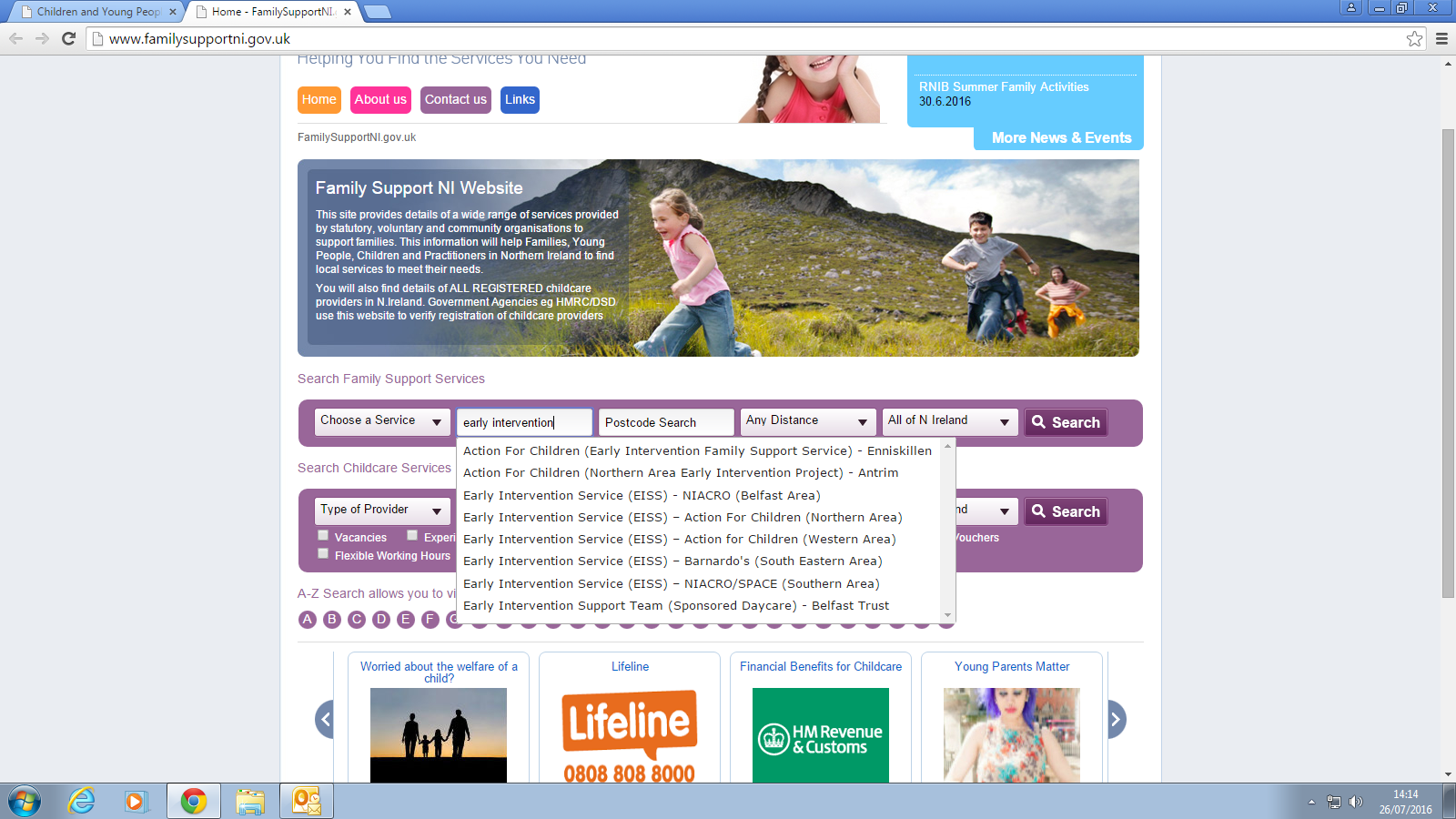 